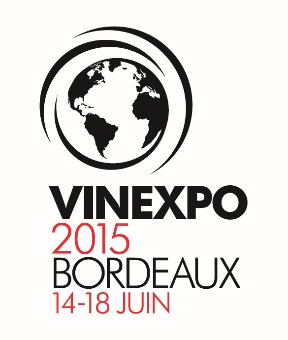 Komunikat prasowyMaj 2015VINEXPO : TASTE THE UNEXPECTEDOdliczanie rozpoczęte. Targi Vinexpo otworzą swe podwoje od 14 do 18 czerwca 2015 roku by gościć w Bordeaux profesjonalistów z sektora win i alkoholi mocnych z całego świata. Z okazji 18. edycji targi zaprezentują odświeżoną formułę. Trwający pięć dni salon to miejsce spotkań i wymiany doświadczeń. The Place to Be !PLAN TARGÓW ODWIERCIEDLAJĄCY MAPĘ ŚWIATA 2 350 wystawców z 42 krajów potwierdziło swój udział w targach i będzie obecnych w czerwcu w Bordeaux.Francja – największy producent wina na świecie w 2014 r. z 523 milionami skrzynek po 12 butelek produkowanych każdego roku, zajmie 63% powierzchni ekspozycyjnej targów. W salonie będą uczestniczyć winiarze z 17 francuskich regionów, od Prowansji po Loarę, poprzez Bordeaux, Szampanię i Burgundię. Wystawcy z Włoch i Hiszpanii, które wraz z Francją reprezentują 50% światowej produkcji wina, po raz kolejny będą prezentować na targach swoje uznane marki, nowości oraz liczne wina musujące cieszące się coraz większym zainteresowaniem. Oprócz Francji, Włoch i Hiszpanii na liście top 10 krajów z największą liczbą wystawców znajdują się Portugalia, Chile, Argentyna, USA, Wlk. Brytania, Niemcy i RPA. Bogata oferta spirytualiów - koniaków, wódek, rumu, whisky, ginu i armaniaków będzie prezentowana na stoiskach targów Vinexpo. Cachaça, grappa i tequila dopełnią listę produktów prezentowanych przez wystawców imprezy. Po raz pierwszy na targach w Bordeaux w centrum hali 3 zostanie zorganizowany concept-bar SPIRITUAL animowany przez czasopismo Spirits Business. Gwiazdą programu będą koktajle serwowane przez światowej sławy nowojorskich barmanów należących do Amerykańskiego Stowarzyszenia Barmanów (USBG). Wśród nowych wystawców będą producenci z Łotwy, Maroka, Peru oraz jedna firma z Syrii. Napa Valley Vintners, amerykańska organizacja zrzeszająca producentów win z Kalifornii po raz pierwszy będzie miała na targach swoje stoisko, w ramach którego zorganizuje degustacje i konferencje.   MIEDZYNARODOWY WIZYTORAT W tym roku oczekujemy 48 000 odwiedzających, którzy przybędą do Centrum Wystawowego w Bordeaux. W alejkach targowych spotkają się przedstawiciele ponad 120 narodowości. Dla wszystkich gości targi Vinexpo 2015 będą znakomitą okazją do spotkań z najważniejszymi aktorami z branży, nawiązania kontaktów biznesowych oraz zapoznania się z nowymi produktami.  WARSZTATY ŁĄCZENIA WINA Z JEDZENIEM W tym roku organizatorzy proponują specjalny program warsztatów łączenia wina z jedzeniem pod patronatem słynnego przewodnika kulinarnego Gault & Millau. W ramach warsztatów duety, w skład których wejdą znani szefowie kuchni i somelierzy, zaserwują bogate w smaki i aromaty potrawy w towarzystwie pasujących do nich win. Warsztaty poprowadzą m.in. : Arnaud Lallement – szef kuchni słynnej restauracji L’Assiette Champenoise z Reims wraz z tamtejszym sommelierem,  Jean-Luc Rocha szef kuchni restauracji Lynch Bages oraz Charles Thuillier dyrektor Cercle Lynch-Bages. #DigiZone PRZESTRZEŃ CYFROWAPrzestrzeń cyfrowa Vinexpo, #DigiZone, jest nową animacją targów, rzeczywistą i wirtualną, umożliwiającą wymianę doświadczeń na temat win i nowych technologii między użytkownikami oraz przedstawicielami z sektora win i alkoholi mocnych Przestrzeń #DigiZone na targach zostanie podzielona na dwie części. Jedną będzie stanowić strefa robocza dedykowana blogerom, drugą – przestrzeń konferencyjna otwarta dla wszystkich. #DigiZone będzie miejscem wymiany pomysłów i informacji. W programie przewidziano konferencje i krótkie degustacje (maksymalnie 15-20 minutowe) o rozrywkowym, interaktywnym charakterze prowadzone przez różnych prelegentów. Udział potwierdzili m.in. : Dominique Laporte, który zaprezentuje swój wybór najnowszych aplikacji mobilnych związanych z winem ; Wine Mosaic, który przygotuje degustację win pochodzących z miejscowych odmian winorośli; Arnaud Daphy/Vinocamp zaprezentuje francuski cyfrowy ekosystem związany z winem: „Blogerzy, start-upy, e-handel, aplikacje”. Greg Lambrecht z Coravin poprowadzi konferencję poświęconą mediom społecznościowym i zarządzaniu kryzysowemu. DJ Frédéric Beneix (Wine4Melomanes.com) i la Grenache Association zapraszają na animację muzyka i wino ; Ryan Opaz wręczy nagrodę « Born Digital Wine Awards »; Matt Dickinson omówi co robić, a czego się wystrzegać w kwestii wina; Organizacja Napa Valley Vintners zaprasza na Taste N’ Tweet (3 wina NVV); Fabien Lainé i André Ribeirinho zaprezentują projekt Smart Wine Glass…AKADEMIA VINEXPOAkademia Vinexpo będąca unikalną platformą odkryć, wymiany doświadczeń i pomysłów zaproponuje liczne degustacje i konferencje. Degustacje poświęcone winom z całego świata będą stanowić znakomitą okazję do spróbowania win z Gruzji, Chin lub japońskiego sake oraz bliższego zapoznania się z trunkami ze słynnych regionów winiarskich: Alzacji, Prowansji, Toskanii, Douro, Burgundii, Doliny Napa lub Bordeaux.Dzięki Akademii będzie można zapoznać się z winami bio lub wziąć udziału w degustacji « w ciemno » pod okiem Paolo Basso, Mistrza Świata Sommelierów z 2013.Tematyka konferencji będzie dotyczyć mi.in: zróżnicowanego rynku amerykańskiego. Polecamy konferencję « Inside the US wine market » animowaną przez Thomasa Matthewsa redaktora czasopisma Wine Spectator. Kluczowi aktorzy amerykańskiego rynku winiarskiego Annette Alvarez- Costco i Mel Dick z Southern Wine and Spirits of America, Helen Mackey z Ruth’s Chris Steak Houses, Michael Mondavi z Folio Fine Wine Partners, Stephen Rust z Diageo Chateau & Estate oraz David Trone z Total Wine & More - przestawią swoje opinie na temat strategii wejścia na ten rynek oraz perspektyw jego rozwoju.  Kolejna duża konferencja będzie poświęcona rynkowi afrykańskiemu. Eksperci z tej części świata m.in. Pierre Castel, omówią możliwości i zagrożenia związane z tym obiecującym rynkiem.  Pozostałe tematy proponowane w ramach Akademii Vinexpo to Great Wine Capitals, sprzedaż wina w Internecie oraz logistyka i transport towarów. Program targów oraz degustacji i konferencji organizowanych w ramach Akademii Vinexpo jest dostępny na stronach internetowych www.vinexpo.com . Podczas 5 dni targów zaplanowano ponad 90 spotkań, degustacji i konferencji. THE BLEND – WIECZORY NETWORKINGU VINEXPOWieczory networkingu Vinexpo pod szyldem « The Blend » są dedykowane wszystkim uczestnikom targów. Wieczorne spotkania organizowane od niedzieli 14 do środy 17 czerwca w lokalu Hangar 14 zgromadzą odwiedzających, wystawców i dziennikarzy, którzy będą mogli wspólnie degustować, dyskutować, tańczyć i bawić się. Wieczory networkingu rozpoczną się o godz. 22:00 i potrwają do 2:00 nad ranem.Wine Bar The Blend każdego wieczoru będzie serwował wybór blisko piećdziesięciu win w miłej jazzowej atmosferze. Spośród win alzackich będzie można spróbować Crémant, Rieslingów, Pinot i Gewürztraminerów. Nie znają Państwo jeszcze win Rkatsiteli lub Saperavi ? Wieczory The Blend będą znakomitą okazją do degustacji tych gruzińskich trunków w towarzystwie ich producentów. Amatorzy włoskich produktów będą mogli posmakować Lambrusco lub Prossecco, a także win z Toskanii lub Sycylii. Hiszpańscy winiarze zaoferują bogaty wybór odmian, od musujących win cava po czerwone z gatunku Rioja Reserva. Bar szampański usytuowany na dużym tarasie lokalu Hangar 14 każdego wieczoru będzie serwował inną markę tego wspaniałego trunku. W poniedziałek będzie można spróbować Champagne Besserat de Bellefon, we wtorek Champagne Lanson, a we środę produktów Champagne Tsarine prezentowanych przez ambasador marki panią Adrianę Karembeu. Amatorzy piwa zapewne ucieszą się z faktu, że marka Heineken także będzie obecna podczas wieczorów The Blend, proponując piwo w aluminiowych butelkach zaprojektowanych przez francuskiego designera Philippe’a Starcka.Wejściówki do baru są już dziś do nabycia na stronie www.theblend.fr Wejściówka na wszystkie 4 wieczory w cenie 90€, bilet na jeden wieczór - 35€. MOŻLIWOŚĆ REJESTRACJI DARMOWEJ WEJŚCIÓWKI NA TARGI PRZEZ INTERNET Zachęcamy do internetowej prerejestracji na targi już teraz poprzez stronę :http://bordeaux.vinexpo.com/en/why-visit/visiting-vinexpo/order-your-badge/Komunikaty prasowe wystawców targów są dostępne na stronie internatowej w rubryce prasowej.Więcej informacji na stronie www.vinexpo.comDołączcie do nas za pośrednictwem…  Kontakt dla prasy VINEXPOAnne Cusson – dyrektor działu prasowego Katharina Woitczyk – odpowiedzialna za PRTel : 00 33 5 56 56 01 68          Email : presse@vinexpo.comPrzedstawicielstwo Targów Vinexpo w Polsce:Międzynarodowe Targi FrancuskieWarszawa,  tel.: 22 815 64 55  faks: 22 815 64 80e-mail:  promopol@it.pl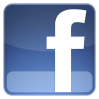 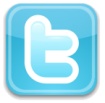 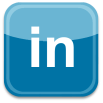 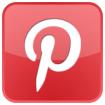 